



локальных нормативных актов НОУ «УМЦ «АЛЬГОЛЬ», образовательных программ, учебных планов;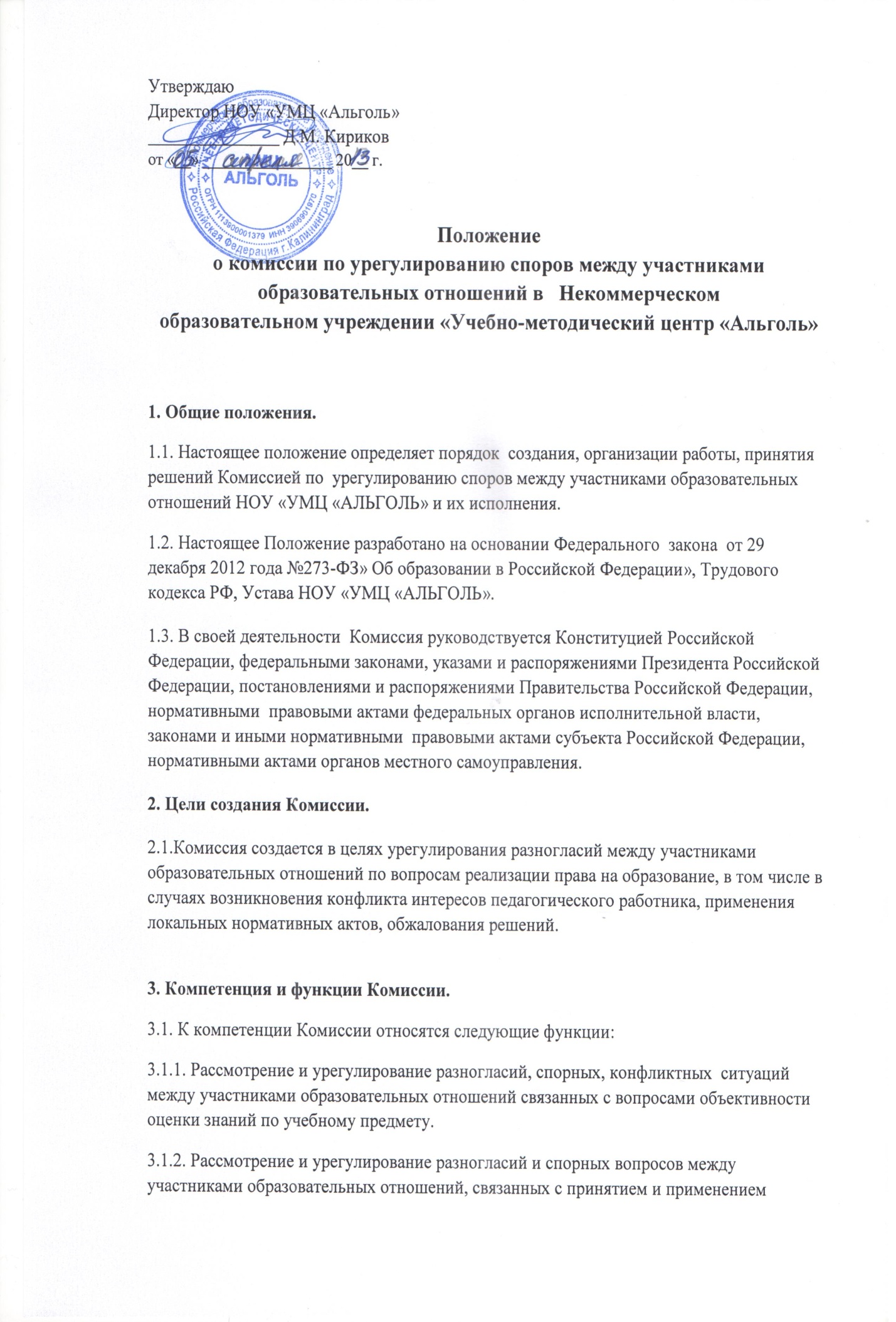 3.1.3. Рассмотрение и урегулирование вопросов в случаях возникновения конфликта интересов педагогического работника;3.1.4. Рассмотрение и урегулирование разногласий, споров и конфликтов между участниками образовательных отношений в случаях обжалования решений о применении к обучающемуся дисциплинарного взыскания;3.1.5. Заслушивание, рассмотрение письменных обращений, заявлений, объяснений, доводов, доказательств, иных аргументов при рассмотрении и урегулировании разногласий, споров и конфликтов между участниками образовательных отношений;3.1.6. Приглашение и заслушивание любых необходимых лиц с целью всестороннего и объективного рассмотрения и урегулирования разногласий, споров.3.1.7. Рассмотрение и урегулирование разногласий, споров и конфликтов во взаимоотношениях между участниками образовательных отношений;3.1.8. Изучение необходимых документов и при необходимости запрашивание дополнительной информации, материалов, справочной литературы с целью объективного и всестороннего рассмотрения и урегулирования разногласий, споров и конфликтов во взаимоотношениях между участниками образовательных отношений;3.1.9. Принятие решений по рассматриваемым вопросам реализации права на образование и контроль за их исполнением. 

4. Состав Комиссии и организация её работы.4.1. В  НОУ «УМЦ «АЛЬГОЛЬ», Комиссия создается из равного числа представителей  обучающихся,  работников организации, осуществляющей образовательную деятельность.4.2. Комиссия состоит из председателя  и членов комиссии. Персональный состав Комиссии формируется с учетом мнения  обучающихся, а также работников этой организации, и утверждается приказом руководителя НОУ «УМЦ «АЛЬГОЛЬ».4.3. Председателем комиссии является руководитель  НОУ «УМЦ «АЛЬГОЛЬ».4.4. Председатель Комиссии несет ответственность за деятельность Комиссии, своевременность, обоснованность и объективность принятых Комиссией решений.4.5. Председатель Комиссии осуществляет следующие функции:- подготовку материалов для заседания Комиссии;- уведомление членов Комиссии о дате и времени проведения заседанияКомиссии;- приглашение необходимых для работы Комиссии лиц;- оформление решений Комиссии - организацию хранения материалов работы Комиссии.4.8. Заседания Комиссии проводятся по решению председателя Комиссии,  на основании поступивших в комиссию заявлений, обращений, сведений о возникновении (в том числе о возможном возникновении) разногласий, споров, конфликтов между участниками образовательных отношений.4.9. Заседания Комиссии могут проводиться по требованию любого члена Комиссии.4.10. На заседания Комиссии при необходимости могут быть приглашены любые заинтересованные лица и стороны, а так же иные необходимые лица.4.11. Срок рассмотрения поступивших в Комиссию обращений не превышает 15 дней. В отдельных случаях срок может быть продлен до 30 дней, о чем заявитель уведомляется в письменной форме.5. Решение комиссии.5.1. Комиссия принимает решения, направленные на урегулирование разногласий между участниками образовательных отношений по вопросам реализации права на образование, в том числе в случаях возникновения конфликта интересов педагогического работника, применения локальных нормативных актов, обжалования решений о применении к обучающимся дисциплинарного взыскания.5.2. Принимаемые Комиссией решения касаются вопросов реализации права на образование, в том числе отмены или внесения необходимой коррекции в локальные нормативные акты общеобразовательного учреждения; принятия мер по предотвращению конфликта интересов педагогического работника, обжалования решений о применении к обучающимся дисциплинарного взыскания, а так же иных рассматриваемых вопросов.5.3. Решение Комиссии считается принятым, если его поддержало не менее чем две трети членов Комиссии.5.4. Решение Комиссии оформляется в виде протокола, который содержит следующие сведения:- дата проведения заседания Комиссии;- список членов Комиссии, присутствовавших на заседании;- перечень обсуждаемых вопросов;- решения Комиссии и его обоснование.5.5. Протокол заседания Комиссии подписывает председатель Комиссии.5.6. Протоколы решений Комиссии подлежат хранению в течение 5 лет.5.7. Председатель Комиссии в течение 3 дней после принятия решения направляет решение Комиссии заинтересованным участникам образовательных отношений.5.9. Решение Комиссии является обязательным для всех участников образовательных отношений в НОУ «УМЦ «АЛЬГОЛЬ»,  и подлежит исполнению в сроки, предусмотренные указанным решением.5.10. Решение Комиссии может быть обжаловано в установленном законодательством Российской Федерации порядке.